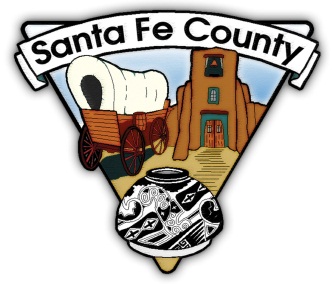 San Marcos District Planning Committee Meeting #13Turquoise Trail Elementary School Library13 San Marcos Loop, Santa Fe NM 87508February 27th, 20196:00 to 7:30 pmAgenda						NotesWelcome and IntroductionsCommittee Participation and ProceduresReview of January 30th Meeting and Roadmap Activity Part 1: Review Comparison Tool 2006 San Marcos District Community Plan2015 San Marcos Community Plan UpdateSLDC San Marcos Community District OverlaySustainable Land Development CodeActivity Part 2: Develop 2019 Plan Element to address OverlayPreparing the next stepAdjournment